PRÉAMBULELe droit d’accès aux informations prévues par la loi n° 78-17 du 6 janvier 1978 relative à l’informatique, aux fichiers et aux libertés s’exerce auprès du service ou de l’établissement auprès duquel vous déposez cette demande.Le présent formulaire devra obligatoirement être complété du formulaire d’identification de la structure. Pour être recevables, les formulaires devront être complétés intégralement.Les demandeurs devront obligatoirement utiliser les tableaux présents dans les formulaires pour la présentation des éléments budgétaires.Aucun autre document annexe ne sera pris en compte pour l’instruction.Liste des pièces à joindre obligatoirement à la demandeLe programme détaillé de l’action pour la saison 2023/2024Dernière mise à jour : avril 2023Éducation artistique et culturelle / Pratiques artistiques – Publics prioritairesPrésentation du programme d’éducation artistique et culturelle (EAC) / de pratiques artistiques à destination des publics prioritairesPréciser ici le contenu du programme d’actions, son positionnement, ses actions, les besoins auxquels il propose de répondre, en quoi il répond aux 3 piliers de l’EAC(1)PublicsLes publics prioritaires du Département sont : les collégiens, les gens du voyage, les personnes âgées, les personnes relevant du champ de l’insertion, les personnes en situation de handicap, les personnes en perte d’autonomie et les enfants confiés à l’aide sociale à l’enfance.Publics scolairesNombre d’élèves de maternelle et primaire visésNombre de collégiens visésNombre de lycéens visésNombre de jeunes scolarisés dans d’autres établissements visés (MFR, Apprentis, …)Publics prioritairesPublics spécifiques visés et nombre : préciser le type de public et le nombre pour chaque public spécifique viséAutres publics visés et nombrePolitique tarifaire appliquéeTerritoires d’actions Préciser ici les lieux (établissements, …), communes et territoires de déploiement du projet artistique et culturel pour l’année de la demandePartenaires (publics et privés)Préciser ici les partenaires mobilisés pour la réalisation du projet artistique et culturel et la nature de leur engagement ou de la coopération.Subvention départementale sollicitée au titre du projet d’EAC / pratique artistique à l’attention des publics prioritaires du DépartementAutres subventions perçues par la structure et objet (1) la rencontre des œuvres, des artistes et professionnels de la culture encourage une découverte sensible et incarnée du registre artistique, une ouverture sur la diversité des univers esthétiques, des formes d’expression et de création, et stimule la créativité ;la pratique culturelle ou artistique offre un espace privilégié d’expression comme d’écoute, créée du lien et favorise les dynamiques collectives tout en confortant la confiance en soi des enfants et des jeunes. Encore très fortement dépendante du contexte social et géographique pour ce qui concerne le temps familial, son développement à l’école relève d’une véritable exigence d’égalité républicaine ;L’acquisition de connaissances réconciliant expérience sensible et exercice de la raison contribue à une formation humaniste, permettant un accomplissement personnel autant que social et citoyen.Budget1 prévisionnel de l’action EAC – pratique artistique 2023-2024Budget présenté :	  TTC	 HTContributions volontaires en nature du projet1 Ne pas indiquer les centimes d’euros2 L’attention du demandeur est appelée sur le fait que les indications sur les financements demandés auprès d’autres financeurs publics valent déclaration sur l’honneur et tiennent lieu de justificatifs.3 Le plan comptable des associations, issu du règlement CRC n° 2018-06, prévoit à minima une information (quantitative ou, à défaut, qualitative)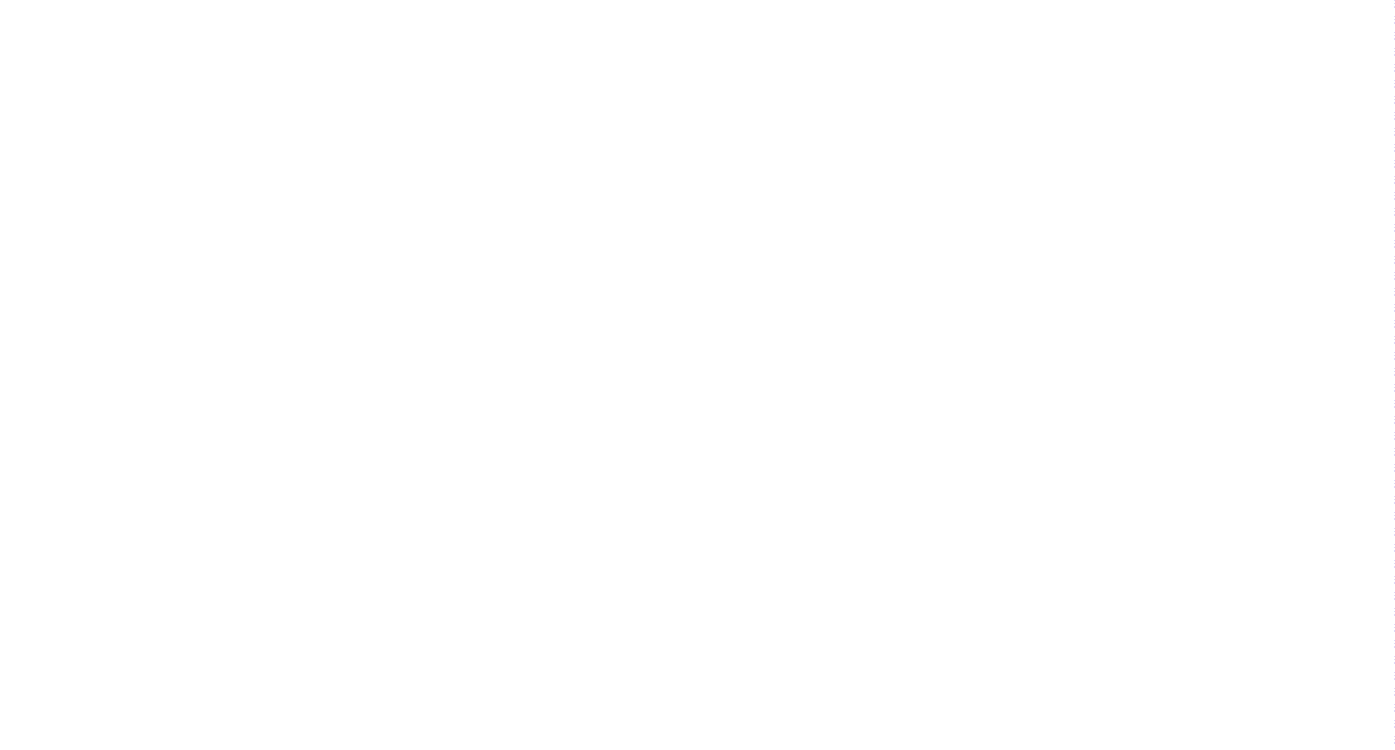 CS 94104 - 49 941 ANGERS CEDEX 9Collectivité / StructureMontantObjet(ex : fonctionnement, appel à projet pour le projet X, festival Y…)Subvention demandée/ obtenueDÉPENSESMontantsRECETTESMontantsArtistiqueVente produits finis, marchandises, prestations de servicesCessions de droits de représentations – Pré-achatsBilletterieCo-productionsParticipation des usagers aux actions culturellesVoyages – Hébergements – Repas des équipes artistiquesBar - RestaurationInterventions – Actions culturellesAutres (détailler)Rémunération, charges sociales et taxes - Personnels artistiquesAchats matières et fournitures (catering, matériel action culturelle, …)Droits d’auteur – Droits voisinsTechniqueSubventionsLocations techniqueEtat (détailler)Rémunération, charges sociales et taxes personnels techniques permanentRémunération et charges personnels techniques CDDUConseil –s Régional-aux (détailler)Personnel extérieur et honoraires techniquesAchat matières et fournitures techniqueConseil-s Départemental-aux (détailler)CommunicationCommunautés de communes ou d’agglomération (détailler)Rémunérations intermédiaires et honoraires(graphiste, attaché de presse, …)Publicité, insertions, publication, diffusionCommunes (détailler)RéceptionAdministration et logistiqueOrganismes sociaux (CAF, etc. détailler)Gestion des publics (billetterie, accueil des publics, CRM, sécurité…)Rémunération, charges sociales et taxes - Personnels administratifsFonds européens (FSE, FEDER, ect.)Rémunération, charges sociales et taxes - Personnels communication – relations publiquesL’agence de services et de paiement (emplois aidés)Rémunération, charges sociales et taxes - Personnels médiation – action culturelleDéplacements, missionsAutres subventions (détailler)AssurancesServices bancaires, autresAides privées - fondations, mécénat, financement participatif, dons – (détailler)Impôts et taxes FournituresLocations de sallesLocations autresAutres financements (détailler)TOTAL DES CHARGESTOTAL DES PRODUITSExcédent prévisionnel (bénéfice)Insuffisance prévisionnelle (déficit)86 – Emplois des contributions volontaires en nature87 – Contributions volontaires en nature860 – Secours en nature870 – Dons en nature861 – Mise à disposition gratuite de biens et services871 – Prestations en nature862 - Prestations864 – Personnel bénévole875 - BénévolatTOTALTOTAL